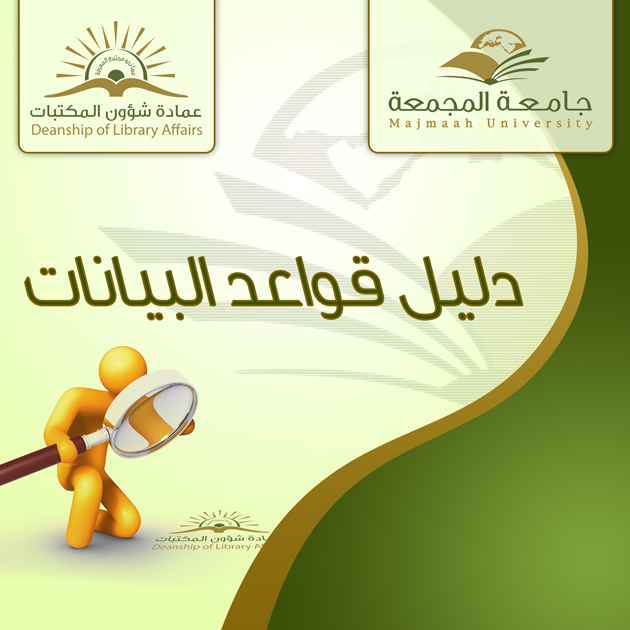 Refer to deanship of libraries affairs in the new university building if you want to get a printout http://sdl.edu.sa/SDLPortal/?